03 ноября 2022 года в Богучарском районе состоялось заседание координационного совета профсоюзных организаций Богучарского муниципального района.  В числе почетных гостей мероприятия прибыли: заместитель председателя комитета по бюджету и финансовой политики Воронежской областной Думы А. Е. Верековский, председатель Союза «Воронежское областное объединение организаций профсоюзов» Е. Л. Проняев и представители областных профсоюзных организаций.Мероприятие началось с возложения цветов и венков к братской могиле воинов, погибших в оборонительных боях июля и в декабрьском наступлении 1942 года. Перед собравшимися выступили заместитель главы администрации Богучарского муниципального района С. Д. Могилин и председатель Союза «Воронежское областное объединение организаций профсоюзов» Е. Л. Проняев. Встреча представителей профсоюзных организаций была приурочена к 80-летию Среднедонской операции «Малый Сатурн». После митинга участники координационного совета притупили к проведению заседания. 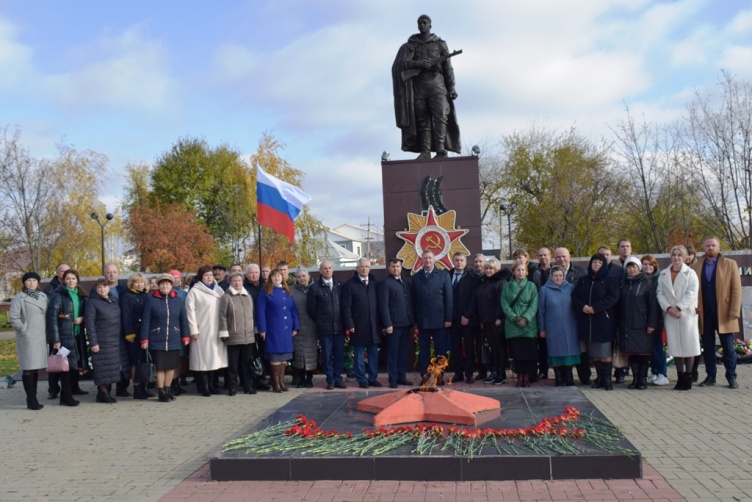 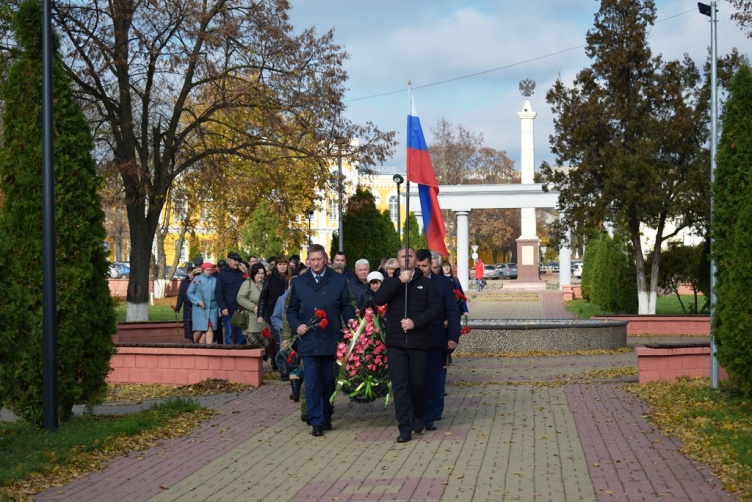 